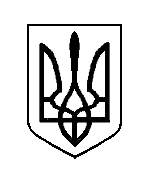 УКРАЇНАГАЙСИНСЬКА МІСЬКА РАДАГайсинського району Вінницької областіРІШЕННЯ №1221 лютого 2023 року                     м. Гайсин                      45 сесія 8 скликанняПро внесення змін до Програми «Реконструкція,ремонт та утримання вулиць і доріг» Гайсинськоїміської територіальної громади  на  2022-2025 роки          Відповідно до статті 26 Закону України «Про місцеве самоврядування в Україні», з метою створення належних умов для фінансування з міського бюджету заходів з ремонту та реконструкції комунальних доріг Гайсинської міської територіальної громади, міська  рада  ВИРІШИЛА:Внести до Програми «Реконструкція, ремонт та утримання вулиць і доріг» Гайсинської міської територіальної громади на 2022-2025 роки (затвердженої рішенням виконавчого комітету Гайсинської міської ради від 05.05.2022 року №98, зі змінами згідно рішення 40 позачергової сесії 8 скликання від 15.11.2022 року №6) такі зміни:Додаток «Заходи та орієнтовні обсяги фінансування Програми «Реконструкція, ремонт та утримання вулиць і доріг» Гайсинської міської територіальної громади на 2022-2025 роки» затверджений рішенням 40 сесії Гайсинської міської ради 8 скликання від 15.11.2022 року № 6, викласти в новій редакції, що додається до цього рішення.2. Контроль за виконанням цього рішення покласти на постійні комісії міської ради з питань фінансів, бюджету, планування, соціально-економічного розвитку, інвестицій та міжнародного співробітництва (Гукало А.І.) та з питань комунальної власності, інфраструктури, житлово-комунального господарства, благоустрою та транспорту (Мартинюк В.В.).Міський голова                                                                    Анатолій ГУК                                                                                                                                                                       Додаток до рішення 45 сесії  Гайсинської міської ради 8 скликання від 21 лютого 2023 року № 12                                                                                                                                        Додаток до ПрограмиЗаходи та орієнтовні обсяги фінансування Програми «Реконструкція, ремонт та утримання вулиць і доріг» Гайсинської міської територіальної громади на 2022-2025 рокитис. грнМіський голова                                                                                Анатолій ГУК№ п/пОб’єктиОбсяги фінансування на 2022 рікОбсяги фінансування на 2023 рікОбсяги фінансування на 2024 рікОбсяги фінансування на 2025 рік1Капітальний ремонт дорожнього покриття проїзної частини вул. Грушева( від вул. Грудневої до вул. Кобзаря) в м. Гайсині, Вінницької області100,001 371, 761--2Капітальний ремонт дорожнього покриття проїзної частини вул. Гайсинська в м. Гайсині, Вінницької області100,001 576, 892--3Капітальний ремонт дорожнього покриття проїзної частини вул. Нагірна в м. Гайсині, Вінницької області114,56 1 264, 347--4Капітальний ремонт дорожнього покриття проїзної частини вулиці 1 Травня в м. Гайсині, Вінницької області--1 800, 000-5Капітальний ремонт дорожнього покриття проїзної частини вул. Першотравнева в с. Бубнівка, Гайсинського району, Вінницької області-2752,00--6Капітальний ремонт дорожнього покриття по вул.. Набережній в с. Кисляк (від автодороги Р-33 Вінниця- Турбів-Гайсин-Балта-Велика Михайлівка) Гайсинської міської ради Вінницької обл.)-2689,13-7Капітальний ремонт дорожнього покриття під’їзду до с. Бондурі (від автодороги Р-33 Вінниця – Турбів – Гайсин – Балта -Велика Михайлівка до річки Сіб) Гайсинської міської ради, Вінницької обл.-4195,343-8Капітальний ремонт дорожнього покриття проїзної частини вул. Переяславська в м. Гайсині, Вінницької області---3 733, 2609Капітальний ремонт дорожнього покриття проїзної частини 2-й пров. Громадянської в м. Гайсині, Вінницької області---1 800, 84010Капітальний ремонт дорожнього покриття проїзної частини 2-й пров. Переяславської в м. Гайсині, Вінницької області---999, 32011Експлуатаційне утримання та поточний дрібний ремонт а/д О-02-04-05  Куна-Степашки10 400,0--12Експлуатаційне утримання та поточний дрібний ремонт а/д О-02-04-03            Мар’янівка - Губник3 000,0--13Експлуатаційне утримання та поточний дрібний ремонт а/д О-02-04-02            (Стрий – Тернопіль – Кропивницький-Знам’янка)- Гайсин – Шура – Бондурівська3 000,0--14Експлуатаційне утримання та поточний дрібний ремонт а/д С-02-04-16 а/д Вінниця-Турбів-Гайсин-Балта-В.Михайлівка – до с.Дмитренки400,0--15Експлуатаційне утримання та поточний дрібний ремонт а/д С-02-04-06 а/д Вінниця-Турбів-Гайсин-Балта-В.Михайлівка, з’їзд до с. Рахни200,016Експлуатаційне утримання та поточний дрібний ремонт а/д С-02-04-06 а/д Вінниця-Турбів-Гайсин-Балта-В.Михайлівка, з’їзд до с. Семирічка200,017Заходи з зимового утримання мережі автомобільних доріг загального користування місцевого значення в межах Гайсинської міської територіальної громади498,44ВСЬОГОВСЬОГО18013,0013849,4731800,006533,42